Муниципальное бюджетное общеобразовательное учреждение«Чесноковская средняя общеобразовательная школа»Рассмотрено и рекомендовано к утверждению педагогическим советом протокол№1от22.08.2022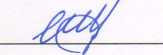 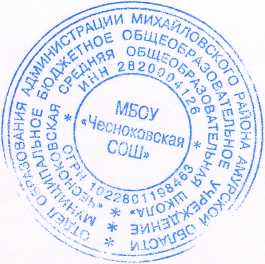                                                                                                 приказ № 110 от 22.08.2022Рабочая программа учебного предмета
«Изобразительное искусство»
для 2 классаСрок реализации: 2022 - 2023 учебный год                 Составитель: учитель начальных классов                       Федосеева Марина Викторовнас. Чесноково2022год                                               Пояснительная записка       Рабочая программа (по предмету, курсу) «Изобразительное искусство»составлена на основании  следующих нормативно-правовых документов:Федерального закона от 29.12.2012 N 273-ФЗ «Об образовании в Российской Федерации»;Федерального государственного образовательного стандарта начального общего образования (утв. приказом Министерства образования и науки РФ от 6 октября 2009 г. N 373);Основная образовательная программа начального общего образования МБОУ «Чесноковская СОШ» (ФГОС НОО);Примерной образовательной программе начального общего образования;Авторской программы:  (начального общего образования) Б.М.Неменского, Л.А. Неменской, Н.А.Горяевой, О.А. Кобловой, Т.А. Мухиной «Изобразительное искусство» (УМК «Школа России»Москва. Просвещение,  2019г.)  Учебного плана «Чесноковская СОШ» на 2022   – 2023учебный год; Положения  о рабочей программе по отдельным учебным предметам, курсам и курсам внеурочной деятельности.                                      Цели и задачи изучения курса:учебного предмета «Изобразительное искусство» в общеобразовательной школе – формирование художественной культуры учащихся как неотъемлемой части культуры духовной, т.е. культуры мироотношений, выработанных поколениями. Эти ценности как высшие ценности человеческой цивилизации, накапливаемые искусством, должны быть средством очеловечения, формирования нравственно-эстетической отзывчивости на прекрасное и безобразное в жизни и искусстве, т.е. зоркости души ребенка.          В основу программы положены идеи и положения Федерального государственного образовательного стандарта начального общего образования и Концепции духовно-нравственного развития и воспитания личности гражданина России.          Программа создана на основе развития традиций российского художественного образования, внедрения современных инновационных методов и на основе современного понимания требований к результатам обучения. Программа является результатом целостного комплексного проекта, разрабатываемого на основе системной исследовательской и экспериментальной работы. Смысловая и логическая последовательность программы обеспечивает целостность учебного процесса и преемственность этапов обучения.      Объем учебного времени: 34 часов Режим занятий: 1 час в неделюПланируемые результаты освоения учебного предметаВ результате изучения курса «Изобразительное искусство» в начальной школе должны быть достигнуты определенные результаты. Личностные результаты отражаются в индивидуальных качественных свойствах учащихся, которые они должны приобрести в процессе освоения учебного предмета по программе «Изобразительное искусство»:чувство гордости за культуру и искусство Родины, своего народа;уважительное отношение к культуре и искусству других народов нашей страны и мира в целом;понимание особой роли культуры и  искусства в жизни общества и каждого отдельного человека;сформированность эстетических чувств, художественно-творческого мышления, наблюдательности и фантазии;сформированность эстетических потребностей — потребностей в общении с искусством, природой, потребностей в творческом  отношении к окружающему миру, потребностей в самостоятельной практической творческой деятельности;овладение навыками коллективной деятельности в процессе совместной творческой работы в команде одноклассников под руководством учителя;умение сотрудничать с товарищами в процессе совместной деятельности, соотносить свою часть работы с общим замыслом;умение обсуждать и анализировать собственную  художественную деятельность  и работу одноклассников с позиций творческих задач данной темы, с точки зрения содержания и средств его выражения. Метапредметные результаты характеризуют уровень сформированности  универсальных способностей учащихся, проявляющихся в познавательной и практической творческой деятельности:овладение умением творческого видения с позиций художника, т.е. умением сравнивать, анализировать, выделять главное, обобщать;овладение умением вести диалог, распределять функции и роли в процессе выполнения коллективной творческой работы;использование средств информационных технологий для решения различных учебно-творческих задач в процессе поиска дополнительного изобразительного материала, выполнение творческих проектов отдельных упражнений по живописи, графике, моделированию и т.д.;умение планировать и грамотно осуществлять учебные действия в соответствии с поставленной задачей, находить варианты решения различных художественно-творческих задач;умение рационально строить самостоятельную творческую деятельность, умение организовать место занятий;осознанное стремление к освоению новых знаний и умений, к достижению более высоких и оригинальных творческих результатов.Предметные результаты характеризуют опыт учащихся в художественно-творческой деятельности, который приобретается и закрепляется в процессе освоения учебного предмета: знание видов художественной деятельности: изобразительной (живопись, графика, скульптура), конструктивной (дизайн и архитектура), декоративной (народные и прикладные виды искусства);знание основных видов и жанров пространственно-визуальных искусств;понимание образной природы искусства; эстетическая оценка явлений природы, событий окружающего мира;применение художественных умений, знаний и представлений в процессе выполнения художественно-творческих работ;способность узнавать, воспринимать, описывать и эмоционально оценивать несколько великих произведений русского и мирового искусства;умение обсуждать и анализировать произведения искусства, выражая суждения о содержании, сюжетах и выразительных средствах;усвоение названий ведущих художественных музеев России и художественных музеев своего региона; умение видеть проявления визуально-пространственных искусств в окружающей жизни: в доме, на улице, в театре, на празднике;способность использовать в художественно-творческой деятельности различные художественные материалы и художественные техники;  способность передавать в художественно-творческой деятельности характер, эмоциональные состояния и свое отношение к природе, человеку, обществу;умение компоновать на плоскости листа и в объеме задуманный художественный образ;освоение умений применять в художественно—творческой  деятельности основ цветоведения, основ графической грамоты;овладение  навыками  моделирования из бумаги, лепки из пластилина, навыками изображения средствами аппликации и коллажа;умение характеризовать и эстетически оценивать разнообразие и красоту природы различных регионов нашей страны; умение рассуждать о многообразии представлений о красоте у народов мира, способности человека в самых разных природных условиях создавать свою самобытную художественную культуру; изображение в творческих работах  особенностей художественной культуры разных (знакомых по урокам) народов, передача особенностей понимания ими красоты природы, человека, народных традиций;умение узнавать и называть, к каким художественным культурам относятся предлагаемые (знакомые по урокам) произведения изобразительного искусства и традиционной культуры;способность эстетически, эмоционально воспринимать красоту городов, сохранивших исторический облик, — свидетелей нашей истории;умение  объяснять значение памятников и архитектурной среды древнего зодчества для современного общества;выражение в изобразительной деятельности своего отношения к архитектурным и историческим ансамблям древнерусских городов; умение приводить примеры произведений искусства, выражающих красоту мудрости и богатой духовной жизни, красоту внутреннего  мира человека.В результате изучения искусства у обучающихся:будут сформированы основы художественной культуры: представления о специфике искусства, потребность в художественном творчестве и в общении с искусством;начнут развиваться образное мышление, наблюдательность и воображение, творческие способности, эстетические чувства, формироваться  основы анализа произведения искусства;сформируются основы духовно – нравственных ценностей личности, будет проявляться эмоционально – ценностное отношение к миру, художественный вкус;появится способность к реализации творческого потенциала в духовной, художественно – продуктивной деятельности, разовьется трудолюбие, открытость миру, диалогичность;установится осознанное уважение и принятие традиций, форм культурно – исторической, социальной и духовной жизни родного края, наполнятся конкретным содержание понятия «Отечество» , «родная земля» , «моя семья» , «мой дом» разовьется принятие культуры и духовной традиции многонационального народа Российской Федерации, зародится социально ориентированный взгляд на мир; будут заложены основы российской гражданской идентичности, чувства гордости за свою Родину, появится осознание своей этнической и национальной принадлежности, ответственности за общее благополучие; Обучающиеся:овладеют умениями и навыками восприятия произведений искусства; смогут понимать образную природу искусства ; давать эстетическую оценку явлениям окружающей среды;получат навыки  сотрудничества со взрослыми и сверстниками, научатся вести диалог, участвовать в обсуждении значимых явлений жизни и искусства;научатся различать виды и жанры искусства, смогут называть ведущие художественные музеи России;будут использовать выразительные средства для воплощения собственного художественно – творческого замысла; смогут выполнять простые рисунки и орнаментальные композиции, используя язык компьютерной графики в программе Paint.Основные требования к знаниям, умениям и навыкам обучающихся к концу 2 класса в соответствии с Федеральным государственным образовательным стандартом и с учетом примерной программы:Обучающиеся должны знать/понимать:• три сферы художественной деятельности и их единство;• роль изображения, украшения, построения в передаче художником своего отношения к предмету или явлению;• роль фантазии в искусстве, связь фантазии и реальности;• многообразие природных форм, их рациональность и красота;• основные и составные цвета;• цель использования художником выразительности цвета, линии, пятна в творчестве;• имена художников и их произведений, знакомство с которыми произошло на уроках изобразительного искусства.Обучающиеся должны:• уметь делать осмысленный выбор материала и приемов работы для передачи своего отношения к тому, что изображается;• иметь навыки работы кистью, навыки смешивания красок;• иметь навыки работать гуашью, навыки свободного заполнения всего листа бумаги изображением, а также навыки работы мелками, графическими материалами;• иметь навыки построения композиции на всем листе;• уметь работать с мягкими материалами (глина, пластилин), конструировать из бумаги;• учиться навыкам изображения линий разного эмоционального содержания;• развивать навыки использования цвета, его насыщения для выражения эмоций;• совершенствовать умения свободно владеть цветовой палитрой, живописной фактурой,• свободно заполнять лист цветовым пятном;•  уметь смешивать цвет, получать желаемые оттенки, эмоционально изменять выразительность цвета в зависимости от поставленной творческой задачи;• уметь сочетать объемы для создания выразительности образа;• уметь эмоционально строить композицию с помощью ритма, объемов, их движений;• творчески работать в паре, группе, коллективе сверстников (распределять роли, подчинять свои действия общим интересам, то есть творчески сотрудничать)Содержание учебного предметаХудожественный подход к предмету позволит освоить его содержание  не только технологически,  но  и художественно,  переводя  акцент с обычного умения на художественно-образное воплощение идеи.Учебный материал в примерной программе представлен тематическими блоками, отражающими деятельный характер и субъективную сущность художественного образования: «Учимся у природы», «Учимся на традициях своего народа», «Приобщаемся к культуре народов мира». В каждый блок включены темы, направленные на решение задач начального художественного образования и воспитания, а также на получение опыта художественно-творческой деятельности, содержание которого в обобщенном виде вынесено в отдельный блок, но в практике общего художественного образования фактически входит в каждый блок.Как и чем работают художники. (8 ч.)Три основные краски, строящие многоцветие мира. Пять красок – все богатство цвета и тона. Пастель и цветные мелки, акварель; их выразительные возможности. Выразительные возможности аппликации. Выразительные возможности графических материалов. Выразительность материалов для работы в объеме. Выразительные возможности бумаги. Для художника любой материал может стать выразительным (обобщение темы).Реальность и фантазия.  (7 ч.)Изображение и реальность. Изображение и фантазия. Украшение и реальность. Украшение и фантазия. Постройка и реальность. Постройка и фантазия. Братья – Мастера Изображения, Украшения и Постройки всегда работают вместе (обобщение темы).О чем говорит искусство. (11 ч)  Выражение характера изображаемых животных. Выражение характера человека в изображении; мужской образ. Выражение характера человека в изображении; женский образ. Образ человека и его характер,  выраженный в объеме. Изображение природы в разных состояниях. Выражение характера человека через украшение. Выражение  намерений через украшения. В изображении,  украшении и постройке человек выражает свои чувства мысли, настроение, свое отношение к миру.Как говорит искусство.( 8 ч.) Цвет как средство выражения: теплые и холодные цвета. Борьба теплого и холодного. Цвет как средство выражения: тихие (глухие) и звонкие цвета. Линия как средство выражения: ритм линий. Линия как средство выражения: характер линий. Ритм пятен как средство выражения. Пропорции выражают  характер.  Ритм линий и пятен, цвет, пропорции – средства выразительности. Обобщающий урок года.Тематическое планирование по предмету «Изобразительное искусство» для 2 классаКалендарно - тематическое планирование№Тема разделаКол-во часовФормы контроля1Как и чем работает художник82Реальность и фантазия73О чём говорит искусство114Как говорит искусство 8ИТОГО34№Тема урока, разделаКоличество часов           Дата проведения           Дата проведения№Тема урока, разделаКоличество часовпланфакт                   Как и чем работает художник (8ч)                   Как и чем работает художник (8ч)                   Как и чем работает художник (8ч)                   Как и чем работает художник (8ч)                   Как и чем работает художник (8ч)1Три основных краски, строящие многоцветие мира.107.092Пять красок – все богатство цвета и тона.114.093Пастель и цветные мелки, акварель, их выразительные возможности.121.094Выразительные возможности аппликации.128.095Выразительные возможности графических материалов.105.106Выразительность материалов для работы в объеме112.107Выразительные возможности бумаги.120.108Для художника любой материал может стать выразительным (обобщение темы четверти)127.10                          Реальность и фантазия (7ч)                          Реальность и фантазия (7ч)                          Реальность и фантазия (7ч)                          Реальность и фантазия (7ч)                          Реальность и фантазия (7ч)9Изображение и реальность.109.1110Изображение и фантазия116.1111Украшения и реальность123.1112Украшения и фантазия130.1113Постройка и реальность107.1214Постройка и фантазия114.1215Братья-Мастера Изображения, Украшения и Постройки всегда работают вместе (обобщение темы)121.12                       О чём говорит искусство( 11 ч)                       О чём говорит искусство( 11 ч)                       О чём говорит искусство( 11 ч)                       О чём говорит искусство( 11 ч)                       О чём говорит искусство( 11 ч)16Выражение  характера изображаемых животных128.1217Изображения характера человека: мужской образ118.0118Изображения характера человека: мужской образ125.0119Изображение характера человека: женский образ101.0220Изображение характера человека: женский образ108.0221Образ человека и его характер, выраженный в объеме.115.0222Изображение природы в различных состояниях122.0223Выражение характера человека через украшение.101.0324Выражение намерений человека через украшение.115.0325Выражение намерений человека через украшение.122.0326Обобщение материала раздела  «О чем говорит искусство»129.03                       Как говорит искусство (8ч)                       Как говорит искусство (8ч)                       Как говорит искусство (8ч)                       Как говорит искусство (8ч)                       Как говорит искусство (8ч)27Цвет как средство выражения:тёплые и холодные цвета. Борьба тёплого и холодного.105.0428Цвет как средство выражения: тихие (глухие) и звонкие цвета.112.0429Линия как средство выражения: ритм линий.119.0430Линия как средство выражения: характер линий.126.04 31Ритм пятен как средство выражения.103.0532Пропорции выражают характер110.0533Ритм линий и пятен, цвет, пропорции – средства выразительности (обобщение темы)117.0534Обобщающий урок. 124.05